س. باستوخ
رئيس جمعية الاتصالات الراديوية لعام 2019جمعية الاتصالات الراديوية (RA-19)
شرم الشيخ، مصر، 25-21 أكتوبر 2019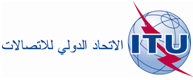 الجلسة العامةالوثيقة RA19/PLEN/82-A1 نوفمبر 2019الأصل: بالإنكليزيةتقـرير موجز للجلسة العامة الرابعة لجمعية الاتصالات الراديويةتقـرير موجز للجلسة العامة الرابعة لجمعية الاتصالات الراديويةالخميس، 24 أكتوبر 2019، من الساعة 10:00 إلى الساعة 12:00الخميس، 24 أكتوبر 2019، من الساعة 10:00 إلى الساعة 12:00الوثائق1افتتاح الجلسةبدأ الاجتماع في الساعة 11:00 من أجل إتاحة الوقت للاجتماع السابق للجنة 5 للانتهاء من أعماله.-2إقرار جدول الأعمالADM/263تقرير من الفريق المخصص وفريق الصياغةأوضح التقرير الصادر عن الفريق المخصص أن أعمال الفريق قد تركزت على المسائل المفتوحة الثلاث فيما يتعلق بمشروع التوصية المراجعة ITU-R M.1036-5. وأعلن رئيس فريق الصياغة أنه عقد اجتماعاً واحداً وأن الأمر يتطلب مزيداً من العمل من أجل التمكن من تقديم مقترح نهائي إلى الجلسة العامة مباشرة.4تقرير من اللجنة 5أفاد رئيس اللجنة 5 أن جميع الأعمال المتعلقة بالقرار 5 قد استكملت، باستثناء مناقشة واحدة ظلت معلقة. وسيجري تناول هذه المسألة في مناقشة غير رسمية يديرها رئيس فريق العمل 5A (WG 5A) وتقديم تقرير بشأنها مباشرة إلى جلسة عامة لاحقة. وسيستمر العمل بشأن القرار ITU-R 2 في جلسة إضافية تعقد في وقت لاحق من بعد الظهر وتقدم تقرير بشأنها مباشرة إلى الجلسة العامة.5النظر في الوثائق الصادرة عن اللجنة 5قُدمت الوثيقة PLEN/39(Rev.1) التي تتضمن مشروع مراجعة التوصية M.1036-5. وجرت بعض المداخلات لطلب إيضاحات وتمت معالجتها.ولم يرد أي اعتراضات وتمت الموافقة على التوصية باستثناء بعض النقاط التي سيتناولها الفريق المخصص Plen-1.وقُدمت الوثيقة PLEN/40 التي تتضمن مشروع القرار المراجع ITU-R 61. ولم يرد أي تعليق واعتُمدت الوثيقة.PLEN/39(Rev.1)، 406تقرير من اللجنة 4أشار الرئيس إلى أن اللجنة 4 قد اختتمت أعمالها وأرسلت العديد من الوثائق إلى الجلسة العامة من أجل الموافقة عليها.7النظر في الوثائق الصادرة عن اللجنة 4فيما يتعلق بالوثيقة PLEN/50، يوجد نص يُقترح إدراجه في تقرير جمعية الاتصالات الراديوية إلى المؤتمر WRC-19 بشأن تغيير وضع المسألة 201 من الفئة S2 إلى الفئة S1، وهي تتناول التداخل بين الخدمتين المتنقلة الساتلية والمتنقلة.واعتُمدت الوثيقة 50 وأُدخل على النص، عقب المناقشات في الجلسة العامة، تعديلات طفيفة ومن ثم تم التوصل إلى اتفاق بشأنه وسيُدرج في التقرير المقدم إلى المؤتمر WRC-19.وقُدمت الوثيقة PLEN/51 التي تتضمن مشروع مراجعة القرار ITU-R 65. ولم يرد أي تعليق واعتُمدت الوثيقة.وقُدمت الوثيقة PLEN/52 التي تتضمن مشروع مراجعة القرار ITU-R 8. ولم يرد أي تعليق واعتُمدت الوثيقة.وقُدمت الوثيقة PLEN/53 التي تتضمن مشروع مراجعة القرار ITU-R 67. ولم يرد أي تعليق واعتُمدت الوثيقة. وقُدمت الوثيقة PLEN/54 التي تتضمن مشروع مراجعة القرار ITU- R 54. ولم يرد أي تعليق واعتُمدت الوثيقة.وقُدمت الوثيقة PLEN/55 التي تتضمن مشروع مراجعة القرار ITU-R 22. ولم يرد أي تعليق واعتُمدت الوثيقة.وقُدمت الوثيقة PLEN/56 التي تتضمن مشروع مراجعة القرار ITU-R 69. وجرت بعض المناقشات فيما يتعلق بجزء النص الذي يتناول عبارة "مهمة قطاع الاتصالات الراديوية"، وجرى التعامل مع هذا الأمر صياغياً. وجرت مناقشة بشأن صياغة "وإذ تأخذ بعين الاعتبار" والفقرة ي) من "وإذ تضع في اعتبارها". وتقرر دمج النص الوارد في الفقرة ي) من "وإذ تضع في اعتبارها" مع الفقرة ب) من "وإذ تأخذ بعين الاعتبار". واقترحت إدارة الولايات المتحدة إجراء تغيير لتعديل الجزء "تكلف"، من أجل أن يقدم المدير التقارير إلى جمعية الاتصالات الراديوية (RA-23) بدلاً من المؤتمر WRC-23، فتم قبول المقترح مع إدخال بعض التعديلات الصياغية الطفيفة الأخرى عليه.سيُنظر في الوثائق المتبقية في الاجتماع التالي.PLEN/50، 51، 52، 53، 54، 55، 56، 57، 58، 608تقرير الرئيس ووثائق مقدمة من لجنة الدراسات 5سيُنظر فيها في الاجتماع التالي.5/1001، 1002، 1003، 1004، 1005، 1006، 1007، 10089تقرير الرئيس ووثائق مقدمة من لجنة الدراسات 4سيُنظر فيها في الاجتماع التالي.4/1001، 1002، 1003، 100410ما يُستجد من أعمال-أعلن الرئيس أن الاجتماع التالي سيُعقد يوم الخميس 24 أكتوبر في الساعة 15:45 واختتم الاجتماع في الساعة 12:00.أعلن الرئيس أن الاجتماع التالي سيُعقد يوم الخميس 24 أكتوبر في الساعة 15:45 واختتم الاجتماع في الساعة 12:00.